7 «Д» сынып оқушыларының жетістіктері№ФотоОқушының аты-жөніМектепшілікМектепшілікМектептен тысМектептен тыс№ФотоОқушының аты-жөніПән атауыОрынСайыс атауыОрын1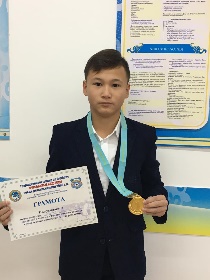  Юсупов ЕрасылД/ШФутбол1-орын2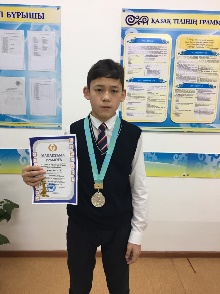 Жантемір Темірлан Д/ШБокс2-орын3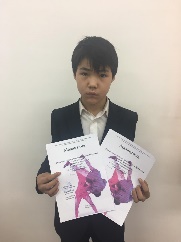 Кабенов Аслан Д/Ш Қазақ күресі1, 2-орын